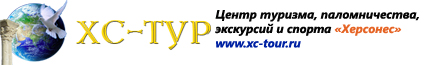 Golden Beach Motel 3*Лето 2012 годаЦены от: *Цена указана за 2-х человек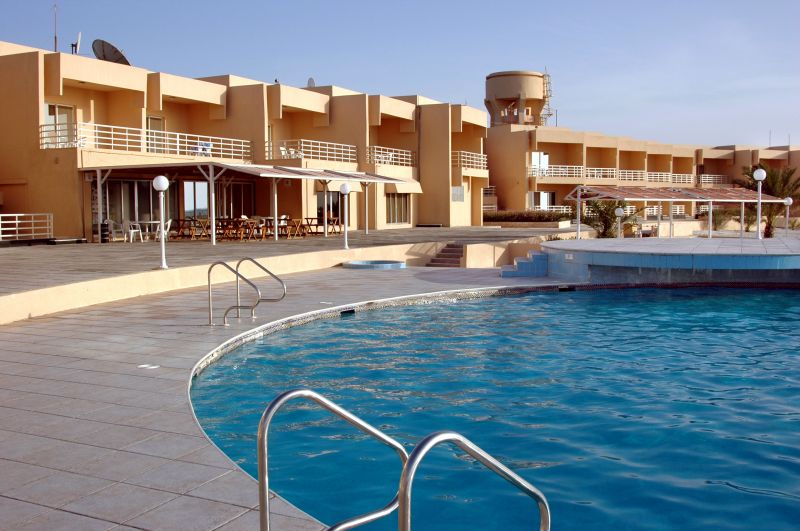 Контактная информация:Тел. +9716 5281331Факс +9716 5281151Сайт: www.sharjahcarlton.comТип гостиницы: ГостиницаРасположение: 1-я линия, Пляжный  Транспортная доступность:
Близость к аэропорту - Близко (> 20 до 40 км)Об отеле:РАСПОЛОЖЕНИЕ: в Шардже на берегу залива, в районе Аль Хан, в 20 минутах езды от Международного аэропорта Дубая и Шарджи, в нескольких минутах езды от деловых и торговых центров Шарджи. Состоит из двухэтажных корпусов и небольшой территории. Отель относится к небольшой местной цепочке отелей, в которую входят также Carlton Sharjah и Beach Hotel Sharjah.НОМЕРА:общее количество номеров – 55 (все номера просторные, с видом на море, оборудованы кухней, посуда предоставляется бесплатно по запросу)стандартный номер (45)• ванная комната/душ• холодильник• индивидуальный кондиционер• спутниковое ТВ, телефон• балкон или террасаOne8bedroom apartment (2) – спальня, гостиная, кухняTwo8bedroom apartment (6) – 2 спальни, гостиная, кухняThree8bedroom apartment (2) – 3 спальни, гостиная, кухняВ ОТЕЛЕ:• небольшой ресторан• сервисное обслуживание номеров• бассейн, детский бассейн• прачечная, химчистка• прокат автомобилей• парковка• сейф на стойке регистрацииПЛЯЖ :• собственный оборудованный пляжДля гостей отеля – бесплатный трансфер к торговым центрам Шарджи и Дубаи.Количество ночейТип питанияСтоимость, руб.7 ночей/8днейЗавтраки363617 ночей/8днейПолупансион4185710 ночей/11днейЗавтраки4125310 ночей/11днейПолупансион4907514 ночей/15днейЗавтраки4780714 ночей/15днейПолупансион58709